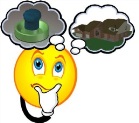 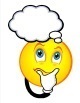 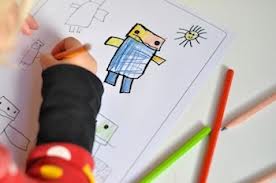 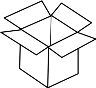 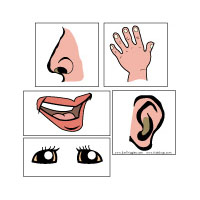 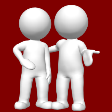 
www.etfoassessment.ca